Aquí tenéis las segundas cuestiones sobre la Revolución Rusa y la URSS. Volved a leer con calma las preguntas relativas a ello, y contestad a los ejercicios que siguen.REVOLUCIÓN RUSA 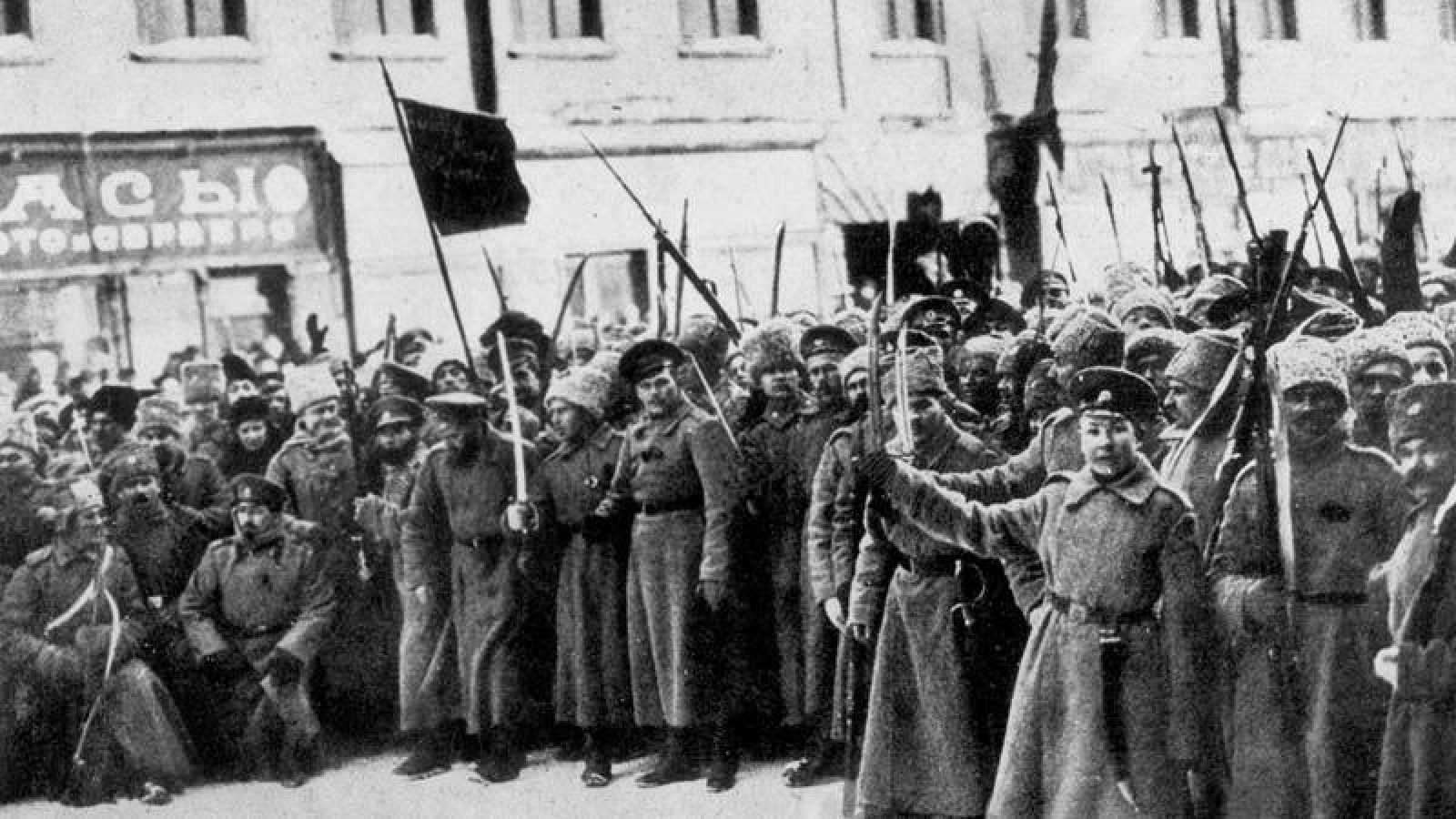 (Las actividades tienes que enviarlas al siguiente correo: manuel.martinez17@murciaeduca.esEjercicio nº 1.-Relaciona las dos columnas:Ejercicio nº 2.-Define los siguientes términos:a) Tratado de Brest-Litovskb) Sistema autocráticoc) Bolcheviqued) NEP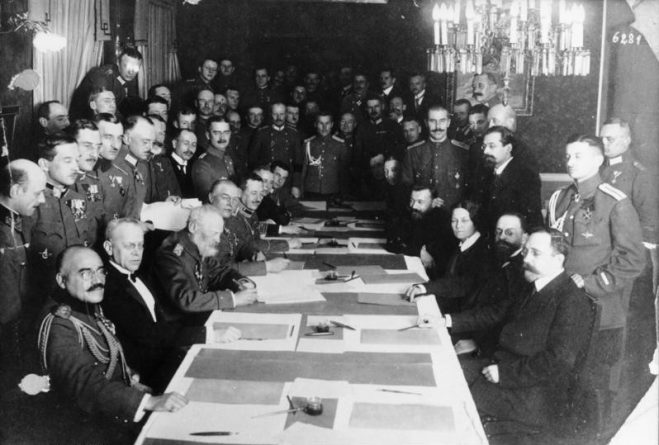 Firma del Tratado de Brest-LitovskEjercicio nº 3.-Completa el siguiente cuadro sobre la evolución de la URSS:Ejercicio nº 4.-Ordena cronológicamente, señalando su fecha, los siguientes acontecimientos históricos:a) Guerra civilb) Llegada de Stalin al poderc) Revolución burguesad) Tratado de Brest-Litovske) Fundación de la III Internacionalf ) Revolución bolcheviqueg) Nacimiento de la URSSEjercicio 5 Algunos de los compositores de música más importante del momento, vivieron en este momento histórico. Aquí tienes el enlace para escuches algun fragmento de sus obras más conocidas.  Dmitri Shostakóvich, ( waltz nº 2): https://www.youtube.com/watch?v=mmCnQDUSO4IAram Ilich Jachaturián, (danza del sable): https://www.youtube.com/watch?v=mUQHGpxrz-8Serguéi Prokófiev, (Romeo y Julieta): https://www.youtube.com/watch?v=Z_hOR50u7ek1. Ejército blancoa. Febrero de 19172. Koljosesb. Bolcheviques3. Ejército Rojoc. Granjas estatales trabajadas con asalariados4. Revolución bolcheviqued. Contrarrevolucionarios5. Sovjosese. Cooperativas campesinas6. Revolución burguesaf . Octubre de 1917PERÍODO DE LENINPERÍODO DE STALINCRONOLOGÍACARACTERÍSTICAS POLÍTICASNATURALEZA DEL SISTEMACARACTERÍSTICAS ECONÓMICASRESULTADOS ECONÓMICOS